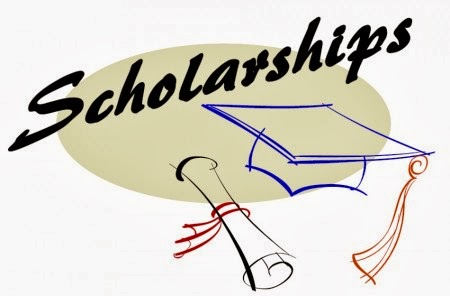              SCHOLARSHIPS   2020 – 2021                                 Troy High School Counseling Office                             Troy High School Counseling Office                             Troy High School Counseling Office                             CONTENTSScholarships in Counseling Scholarships in Counseling Scholarships on the WebScholarships on the WebGENERAL INFORMATIONThe list of Scholarships includes such details as scholarship criteria, deadlines, and monetary amount of awards based on the last school year.  Some of these scholarships can be found, when they become available, in the Scholarship File in the Guidance Office.  Scholarships on the Web lists internet scholarship Office Update, the Scholarship File, or the scholarship’s web site for any changes.  The Counseling Office Update is available online at www.troycolts.org Under Counseling.The list of Scholarships includes such details as scholarship criteria, deadlines, and monetary amount of awards based on the last school year.  Some of these scholarships can be found, when they become available, in the Scholarship File in the Guidance Office.  Scholarships on the Web lists internet scholarship Office Update, the Scholarship File, or the scholarship’s web site for any changes.  The Counseling Office Update is available online at www.troycolts.org Under Counseling.The list of Scholarships includes such details as scholarship criteria, deadlines, and monetary amount of awards based on the last school year.  Some of these scholarships can be found, when they become available, in the Scholarship File in the Guidance Office.  Scholarships on the Web lists internet scholarship Office Update, the Scholarship File, or the scholarship’s web site for any changes.  The Counseling Office Update is available online at www.troycolts.org Under Counseling.Look for other resources:*             Contact the financial aid office of the colleges to which you apply for scholarships and grants.*             Contact the financial aid office of the colleges to which you apply for scholarships and grants.*             Contact the financial aid office of the colleges to which you apply for scholarships and grants.*             Parent’s place of employment, religious affiliation, cultural background, interests and involvement outside of school may be sources of scholarships.*             Parent’s place of employment, religious affiliation, cultural background, interests and involvement outside of school may be sources of scholarships.*             Parent’s place of employment, religious affiliation, cultural background, interests and involvement outside of school may be sources of scholarships.*            Check the internet for additional information on scholarships. *            Check the internet for additional information on scholarships. *            Check the internet for additional information on scholarships. DEADLINES ARE VERY IMPORTANT!DEADLINES ARE VERY IMPORTANT!For scholarships requiring Counseling Office assistance (counselor form, transcript, etc.), paperwork should be turned in to Mrs. Modetz, as a complete package, at least one week before the mailing date.  Applications will be processed in the order received.For scholarships requiring Counseling Office assistance (counselor form, transcript, etc.), paperwork should be turned in to Mrs. Modetz, as a complete package, at least one week before the mailing date.  Applications will be processed in the order received.For scholarships requiring Counseling Office assistance (counselor form, transcript, etc.), paperwork should be turned in to Mrs. Modetz, as a complete package, at least one week before the mailing date.  Applications will be processed in the order received.                                                             ABBREVIATIONS                                                             ABBREVIATIONSJR        = JuniorFAFSA =Free Application for Federal Student AidMI        = MichiganSCHOL=ScholarshipGPA     = Grade point averageSR=SeniorAPP     = ApplicationTHS=Troy High SchoolLOR     = Letter of recommendationTX=Transcript requiredSPONSOR / TITLE   DUEDESCRIPTIONAsian and Pacific Islander American  Scholarship FundJanuaryVarious awards
Scholarships for Asian Americans; 2.7 GPA; FAFSA ; LORhttps://apiascholars.org/scholarship/apia-scholarship/GE-Reagan Foundation ScholarshipJanuaryup to 20- $10,000 renewable SCHOLs ($40,000 total) per student
Exemplary leadership, drive, integrity, and citizenship; APP onlinewww.reaganfoundation.org(Kennedy) John F. Kennedy Profile in   Courage Essay ContestJanuary$500 - $10,000 awards
Students in grades 9-12 under age 20; Essay must describe an act of political courage by a U.S. elected official who served during or after 1917, the year John F. Kennedy was born.www.jfklibrary.orgMichigan Council of Women in Technology ScholarshipsJanuaryup to $5,000
Various SCHOLs for girls planning tech studies; See web for detailswww.mcwt.orgNALS of Michigan ScholarshipJanuary$1,000 SRs planning to enter legal field; See web for details & APPhttp://nalsofmichigan.orgLawrence Technical University   Scholarship CompetitionJanuaryup to $4,000/yr for 4 years
Applicants to LTU; Essay
Email scholarship@ltu.edu or call 248.204.3185https://www.ltu.edu/futurestudents/scholarshipcompetition.aspWashington Crossing Foundation   ScholarshipJanuary$1,000 - $5,000
Students planning careers in government service
Essay; LOR; Resume; TX; See web for detailshttp://gwcf.orgBloomfield Hills Financial Stock to    Scholarship ChallengeJanuary $5,000, $2,000 and $1,000 SCHOLs
competitive participation in Stock Market Game Feb.-Aprilwww.stocktoscholarship.comCentral Michigan University (CMU)  Centralis Scholarship CompetitionJanuarySCHOLs for 4 yrs tuition/room & board
SRs admitted to CMU with certain GPAs & ACT scores are eligiblehttp://go.cmich.edu/scholarshipsCentral Michigan University (CMU) 
   Leader Advancement ScholarshipJanuary$2,000 SCHOL renewable for 4 yrs
Admission to CMU; 3.0 GPA; Leadership and service; APP onlinewww.cmich.edu/cmuleadCentral Michigan University (CMU)    
   Multicultural Advancement Award of Distinction ScholarshipJanuary$10,500 SCHOL renewable for 4 yrs
Incoming CMU freshmen interested in advancement of minorities
See web for details & APPgo.cmich.eduDECA ScholarshipsJanuaryMultiple $1,000 - $2,000 SCHOLs
DECA membership; See web for detailswww.deca.org/scholarships(Robinson) Jackie Robinson Foundation ScholarshipJanuaryUp to $28,000 over 4 years
Minority SR; Leadership; Community service;
Financial need; US citizen; Test scores; TX
Apply online beginning in Novemberwww.jackierobinson.orgU of M Club of Greater Detroit ScholarshipsJanuaryMultiple $3,000 SCHOLs
Freshman entering UM-Ann Arbor
2100 SAT or 31 ACT or top 1% of class; Essay; APP available online; TX
See web for details & APPwww.umclubgreaterdetroit.org Community Choice Foundation ScholarshipsFebruary$100,000 total in SCHOLs
SR who is member of Community Choice Credit Union
Planning to attend a Michigan college; 3.0 GPAhttps://www.communitychoicecu.com/scholarships/(Gach) Harold I. Gach Memorial ScholarshipFebruary$1,200
For SRs who have experienced cancer, themselves or a parent
Must be admitted to MSU; 3.2 GPA; Teacher LORadmissions.msu.eduMetro Bureau ScholarshipFebruary$500 - $1,000 SR pursuing human service studies at specific MI collegeswww.metrobureau.orgYouth Foundation Hadden ScholarshipFebruaryUnspecified awards
3.5 GPA; 2 LORs; Financial need; Essay; TX; See web for APPfoundationcenter.org/grantmaker/youthfdnMichigan Society of Professional Engineers Engineering ScholarshipsFebruaryMultiple SCHOLs 
SR planning to study engineering
3.0 GPA; 26 ACT; Essay; TX; See web for details & APPwww.michiganspe.org Michigan Education Association (MEA)  ScholarshipFebruaryAward amounts determined by MEA
Children of MEA members only
Attend MI college; Academics; School/community service; LORs; TX
Student’s COMPLETE application packet MUST be turned in to Guidance 
  on date specified by Guidance, in order to meet MEA’s deadlinewww.mea.org(Parks) Rosa Parks ScholarshipFebruary$2,000 Leadership; Dedication to civil rights principles2.5 GPA; 3 LORs; Essay; Community activities; Financial need; TXwww.rosaparksscholarshipfoundation.orgTroy Community Chorus Vocal Music   ScholarshipFebruary$750
Student interested in enriching musical education or training
APP;TX; Audition; Winner will perform at concert in springwww.TroyCommunityChorus.orgUCB Family Epilepsy ScholarshipFebruary 30- $5,000 SCHOLs
Student with epilepsy, or family members with epilepsy, or caregivers 
Academic and personal achievement; See web for detailswww.ucbepilepsyscholarship.comU of M Alumnae Club of Birmingham  ScholarshipFebruary$2,500
Acceptance to U of M; Financial need; 3.5 GPA
Autobiography; Photo; LOR; TXScholarships for Military Children ProgramFebruary$2,000
Child of active, guard/reserve or retired military member, or survivor of same
3.0 GPA; Essay; TX; See web for details & APPwww.militaryscholar.orgVFW Scout of the Year ScholarshipFebruary$5,000, $3,000, $1,000 awards
Boy Scout Eagle or Girl Scout with specified achievements
At least 15 years old; LORs; APP available online; See web for detailswww.vfw.org/ScoutPrinceton Prize in Race RelationsMarch$1,000 & expense-paid trip to Princeton Prize Symposium on Race
Students in grades 9-12 actively involved in volunteer activity in the last 12 months, making a significant, positive impact on race relationswww.princeton.edu/pprizeMichigan First Credit Union ScholarshipMarch$1,000 THS may nominate ONE studentMember-account holder of Michigan First Credit Union3.0 GPA; TX; Essay or Videohttps://michiganfirst.com/ScholarshipSociety of Women Engineers – Detroit  ScholarshipsMarchMultiple SCHOLs of varying awards
Female SR planning to major in engineering; Essay; TX
See web for details & APPwww.swedetroit.org, www.swe.orgAAA Michigan's School Safety Patrol ScholarshipMarch2- $2,500 SCHOLs
THS may nominate one SR
Documented proof of School Safety Patrol participation
3.0 GPA; 21 ACT or 950 SAT; 2 LORs; TXU of M-Dearborn Alumni Legacy ScholarshipMarch$3,000
Student related (parent, grandparent, sibling, etc.) to UM-Dbn alumnus/a
Nomination letter from UM-D alumnus/a relative; 2 LORs; TX
See web for details & APPumdearborn.edu/legacyscholarshipMichigan State University Alumni Club of Oakland CountyMarch$1,500
3.5 GPA; APP available online; TX
Neatness requested by organization; See web for details & APPhttp://msuoakland.com/scholarshipMichigan Retailers Association (MRA)   ScholarshipsMarchMultiple $1,000 and $1,500 SCHOLs
Student or parent must be employed full-time at, or owner of, a business that is a member of MRA; Apply onlinehttps://www.retailers.com/member-benefits/scholarship-program/Michigan Schools and Government 
Credit Union (MSGCU) ScholarshipMarch12- $1,000 SCHOLs
MSGCU member; Proof of acceptance to college
Essay; Resume; 2 LORs from teachers; TXhttps://www.msgcuscholarships.org/scholarships/descriptions(Ivy) Joyce Ivy FoundationMarchfull & partial SCHOLs for certain summer programs
SO, JR, GIRLS accepted to specified summer programs
2 short essays; Financial information; TX; See web for detailswww.joyceivyfoundation.orgWomen’s Retail Network Dealer Development ScholarshipMarchup to $5,000
Women pursuing career in automotive retail areas
Academics; Leadership; School & community activities; Work experience
Personal statement; FAFSA; 2 LORs; TX; See web for details & APPwww.gmsac.comChaldean American Ladies of Charity   ScholarshipsMarch$500-$1,000 SCHOLs
SRs from Chaldean communitywww.CALConline.orgDavid’s Faith & Hope for Life Foundation   ScholarshipMarch$2,500 renewable
Academic excellence; Athletics; Community involvementwww.faithhopelife.comDetroit Economic Club Scholarship  ProgramMarch2- $2,000 SCHOLs, renewable
Leadership in extracurricular or volunteer activities, & paid work
3.2 GPA; TX; Test scores; Financial need; FAFSA; See web for APPwww.cfsem.orgLighthouse Guild March12-16 SCHOLs up to $15,000
Proof of legally blindness; US citizen or legal resident; 3 LORs; TXhttps://www.lighthouseguild.org/patients-families/scholarships/Realtor Association ScholarshipMarchMultiple $1,000 SCHOLs
Attend college in Michigan & have financial need; Community service; Work
Extracurricular school activities; TX; APP onlinehttps://www.RealtorScholarshipFund.com Society of Automotive Engineers (SAE)   International ScholarshipsMarch$1,000 - $10,000, some renewable
SRs pursuing degrees in engineering or related science
Deadline varies with specific scholarship; TX; See web for details & APPhttp://students.sae.org/scholarships(Schureman) Jeptha Wade Schureman   Scholarship ProgramMarch up to 10- $7,500 SCHOLs
SRs without a father pursuing career in law, nursing, medicine or dentistry at a public MI college
3.0 GPA; FAFSA; Personal statement; TX; See web for details & APPwww.cfsem.orgSociety of Automotive Engineers (SAE)
  Detroit Section Technical ScholarshipMarch$2,500 renewable
Child or grandchild of current SAE Detroit member pursuing engineering/science
3.0 GPA; Financial need; US resident; TXwww.sae-detroit.orgQuestbridge College Prep ScholarMarchFull SCHOLs at prestigious college summer programs
JRs with strong academic record; Low household income; TXwww.questbridge.orgTroy Community Lions Club ScholarshipMarch$1,000
3.0 GPA; Essay; Community servicetroycommunitylions.org (Coyne) Wm. Coyne Credit Union ONE  ScholarshipAprilup to $10,000
Credit Union One member; Community service; 3.0 GPA; TXwww.cuone.org(Alexander) TFEE Sharon Alexander       Memorial Scholarship                April$1,000 total in SCHOLs
THS SRs -Pursuing a degree in Communications, Drama, Forensics, Speech, Art, Radio and    Television Production, Music (Vocal and/or Instrumental) upon high school  graduation. And/or an active participant in Communications, Drama, Forensics, Speech, Art, Radio and Television Production, Music (Vocal, Instrumental-Band, Orchestra) during high school with a plan to continue their avocation during college.troyfoundation.org (Martz) Annemarie Martz Memorial  ScholarshipApril$5,000
THS SR planning to attend Oakland UniversityLaw Enforcement Education Program   (LEEP) Dream ScholarshipApril$1,000
SRs interested in Public Safety career/related field at a 2- or 4-year
  college or vocational institute; APP online; TXwww.leepusa.comMichigan Association for College  Admission Counseling (MACAC)  
          Maggie Miller ScholarshipApril $ undecided
THS may nominate 1-2 SRs
Planning to attend a MACAC member institution
Essay on obstacle overcome
Financial need may be a factor; Community service; 3.0 GPA; TXOrder of Angell (U of Michigan) 
 Leaders ScholarshipAprilUnspecified awards
UM student or future student; Activities; Financial need; APP onlinehttp://scholarship.orderofangell.orgTroy Rotary Club ScholarshipApril unspecified awards
3.4 GPA; 2 LORs; Activities; TXTroy Education Association Building
 (Troy HS) ScholarshipAprilAmount and number may vary
THS SR attending 2-year or 4-year collegePhi Delta Kappa (PDK) Prospective   Educator Scholarship ProgramAprilUnspecified awards
SR planning to become a teacher; Goals statement; LOR; FAFSA; TXhttps://pdkintl.org/scholarship-overview/
https://pdkintl.org/scholarship-faq/(Armin) Leila Kristine Armin ScholarshipApril-May2- $1,000 SCHOLs
Female THS SR; Essay on specified topicwww.leila-kristine-armin.memory-of.comAshley’s Dream              April- May1-$2,000
Strongest advocate against drinking and driving in their community, person shall exhibit proven social skillsBayer Family Foundation ScholarshipApril-May1 or more SCHOLs of $5,000 - $20,000
THS SR planning to attend UM-Ann Arbor; Financial needBayer Family Foundation Scholarship- The Aveek Guha ScholarshipApril-May Bayer Family Foundation Scholarship. Offering one $10,000 scholarship.  The student will be atthe University of Michigan full time (either in Ann Arbor, Flint, Dearborn).  They are looking to help someone with financial burden of college.  The student had to work in high school and could not be in as many activities in high school.  (Krom) Jason Krom Memorial ScholarshipApril-May1- $2,000 SCHOLs
THS SRs who worked through high school to save for college; 2.5 GPASara Violet FoundationApril-MayThis scholarship honors the life of Sara Violet Guenther, who was a member of the Troy High   Class of 2011.  It aims to keep Sara’s spirit alive by inspiring others to see the world through a Lens of creativity and curiosity. One time $5,000 Scholarship to a current Troy High senior Graduating in  June 2017, attending a accredited university or college in 2017, planning to Study science or engineering. https://drive.google.com/file/d/1r5s3t1k9ZBqBeM3XvC6RMaJkOJRzkmxU/view?usp=sharingBurns (Jim)April-May$1,000 
A student who has lost a parent, stepparent, or guardianMartell Alumni ScholarshipApril$500
SR who attended Martell Elem; Current photo; 2.0 GPA; Essay; LOR; TXOakland Community College (OCC)
  Chancellor’s ScholarshipApril$3,500
SR Enrolling at OCC 
TX, See website for details
Applicants will also be considered for other scholarships at OCChttps://www.oaklandcc.edu/finaid/chancellors-public-private.aspx(Davis) B. Davis ScholarshipMay$1,000 SCHOL 
JRs & SRs; Essay; See web for detailswww.studentawardsearch.comLee McPherson Memorial ScholarshipMay1- SCHOL
SRs; THS student with a passion for music, intending to study music in college.City of Troy & SAFEbuilt Sponsor Youth Achievement Scholarship AwardJune1-$1,000 SCHOL 
1-$500 SCHOL 
SRs; Essay; Application; Recommendation Form; TXhttps://cms6.revize.com/revize/troymi/Departments/Community%20Affairs/Safebuilt_ScholarshipApplication_2021.pdfAbbot and Fenner Scholarship ProgramJuneUp to $1,000 to each winner
Essay on specified topic to be submitted onlinewww.abbottandfenner.com/scholarships.htmBorgWarner Scholars ProgramJuneAwards are variable in amount based on student need.
Submit a 250-500 word essay about why you are interested in engineering and why you want to work at BorgWarner.https://www.kettering.edu/admissions/scholarships/additional-scholarshipsBig Sun ScholarshipJune$500 
HS SR or college athletebigsunathetics.comTroy Baseball Boosters ScholarshipJuneUnspecified Awards
Must be current active member in TBB program; TX; See web for details & APPwww.troybaseballboosters.comFreedom Alliance Scholarship FundJuneHS SRs or undergraduate college students
Dependent of military personnel who has been disabled, killed, MIA or POW, because of military service; See web for detailswww.FAScholarship.comMichigan Jewish Sports FoundationJuneunspecified awards
SR Jewish athletes; See web for detailswww.michiganjewishsports.orgOakland Community College Clyde Harnack Fire Fighter ScholarshipAugustSR planning to enter fire service
Physical & age requirements; LOR; US citizen; TX; APP onlinewww.oaklandcc.eduAssociation of Chinese Americans  ScholarshipsSeptember$500 - $1,000 SCHOLs
JRs; Requirements vary by particular SCHOL; TXQuestbridge National College MatchSeptember Full scholarships at participating top-tier colleges
SRs with strong academic record; Financial need; Apply onlinewww.questbridge.org(Alger) Horatio Alger ScholarshipOctober$7,000 - $22,000 SCHOLs
SR planning to complete a bachelor's degree; US citizen
2.0 GPA; US citizen; Financial need; Submit APP onlinescholars.horatioalger.orgAES ScholarshipOctober$500
Essay on specified topic submitted online; See web for detailswww.aesengineers.com/scholarships.htmCoca-Cola ScholarsOctober4,800 Scholarships totaling $3,000,000
3.0 GPA; Apply online August-October 31; See web for detailswww.coca-colascholarsfoundation.orgAcademic Achievement, Leadership and Community ServiceEastern Michigan University (EMU)  Alumni Assoc. ScholarshipOctober $1,250 renewable up to 4 years
Parent or grandparent an EMU grad
3.2 GPA; Admission to EMU; LOR; TX; Apply onlinewww.emich.edu/alumniMichigan Mosquito Control Association  Kenley Farrell Scholarship Octoberup to $1,000
SR pursuing natural science or related field; Essay; LORwww.mimosq.orgMichigan Technological University  Leading Scholar AwardOctober Renewable tuition, room, board, stipend
Nominated by at least one teacher; 3.3 GPA; 23 ACT
See web for details & APPwww.mtu.edu/admissions/scholarVFW Voice of Democracy CompetitionOctober$30,000 1st place; $1,000 - $16,000 addl. Prizes
Students in grades 9-12; Submit essay & recording to local VFW Postwww.vfw.org/VODElks National Foundation Most Valuable  Student ScholarshipNovember$500- 4-year awards of $1,000 - $15,000/yr
High school SR; US citizen; Financial need; Essay
Leadership and community service; Counselor Report; TXwww.elks.org/enf/scholarsNational Assoc. of Secondary School  Principals Prudential Spirit of   Community AwardsNovember$1,000-$5,000
THS may nominate ONE student; APP online; See web for details
Follow directions to be found in Scholarship File to be nominatedhttps://www.nassp.org/prudential-spirit-of-community-awards/NFIB Young Entrepreneur AwardsDecember$2,000 - $15,000
SR who owns and operates own small business
Academics; Activities; Essay; Apply online; TXwww.NFIB.com/YEAAXA Achievement Scholarship  ProgramDecember$10,000 - $25,000 SCHOLs
SR with outstanding achievement in school/workplace/community activities; 
APP online
www.axa-achievement.comBurger King ScholarsDecemberup to $50,000
HS SRs or Burger King employees & family; 2.5 GPA
APP online November-January; See web for details
www.bkmclamorefoundation.orgSodexo STOP Hunger ScholarshipsDecemberUnspecified awards
Students, K-grad school, who have worked with hunger problem in Americawww.sodexofoundation.orgWashington University in St. Louis Danforth ScholarsDecemberfull or partial tuition SCHOLs
Nomination by counselor
Academics; Community service; Character; LOR from counselorwww.admissions.wustl.eduSponsor/DonorDueWebsite/ InformationAFS Intercultural Programs Scholarshipswww.afsusa.org, www.afsascholarship.orgassistance for study abroad programsAir & Water Management Association January www.awma.orgvarious scholarships for environmental studiesAir Force ROTChttp://afrotc.com Air Force ROTC scholarship informationAlzheimer’s Foundation of Americawww.afateens.org             Essay on assigned topicAmerican Chemical Societywww.acs.orgfor students interested in chemical sciencesAmerican Education Serviceswww.educationplanner.orgScholarship searchAmerican Fire Sprinkler AssociationAprilwww.afsascholarship.orgAmerican Indian College FundMaywww.collegefund.orgscholarship resource for Native AmericansAmerican Legionwww.needalift.orglists many resourcesAmerican Legion Auxiliarywww.legion-aux.orgvarious scholarshipsAmerican Legion Auxiliary – Michiganvariouswww.michalaux.orgscholarships for Michigan studentsAmerican Legion, Dept. of Michiganvariouswww.michiganlegion.orgscholarships for Michigan studentsAnnie’s Homegrown SustainableMarchwww.annies.com       Agriculture ScholarshipsStudents focusing on sustainable agricultureBig Futurehttps://bigfuture.collegeboard.org/Bowling Green Scholarshipshttps://www.bgsu.edu/honors-college/scholarships.htmlvarious scholarshipsCampus Tourswww.campustours.comcampus information and mapsCatching the Dream (Native American)www.catchingthedream.orgscholarships, resources for Native Am. StudentsChaldean Federation ScholarshipMayhttps://www.chaldeanfoundation.org/scholarships-2/for Chaldean seniorsThe Christian Connectorwww.christianconnector.comseveral scholarships Christian studentsCollege Boardhttps://www.collegeboard.org/information on college planning, scholarshipsCollege Scholarships Foundation www.collegescholarships.orgscholarship listingsEpilepsy Foundationwww.epilepsymichigan.orgscholarship resource for students with epilepsyESA Foundation ScholarshipJanuary  www.epsilonsigmaalpha.orgmultiple scholarshipsFast Web www.fastweb.comfree scholarship searchGrand Rapids Community Foundation
General Scholarship ApplicationMarchhttp://www.grfoundation.org/Hispanic Scholarship Fundhttps://www.hsf.net/scholarshipscholarship resource for Hispanic studentsJoe Foss Institute scholarships.delawarestudentsuccess.orgessay and video competition scholarshipsMental floss magazinewww.mentalfloss.com search “SCHOLARSHIPS”MHSAA-Farm Bureau Ins. Scholar AthleteDecember www.MHSAA.comMichigan Society for Medical ResearchFebruarywww.mismr.orghigh school essay contest for grades 9-12Midwest Higher Education Compactwww.mhec.orgtuition reduction program for certain collegesNational Assoc. of Student Councilswww.nasc.usseveral scholarshipsNational Eagle Scouts AssociationOctoberwww.nesa.orgscholarships for Eagle ScoutsNational Guard Scholarshipswww.nationalguard.com/tools/guard-scholarshipsscholarships for National Guard enlisteesOptimist Internationalwww.optimist.orgseveral scholarshipsSallie Maewww.salliemae.comscholarship search & financial aid informationScholarships.comwww.scholarships.comscholarship searchScholarUpwww.scholarup.netscholarship & college info resourceSociety of Women Engineerssocietyofwomenengineers.swe.orgscholarships & scholarship resourcesSpecs Howard Scholarshipsvarioushttps://www.specshoward.edu/scholarships/for students planning broadcasting careersStudentScholarships.orgwww.studentscholarships.orgscholarship searchTom Joyner Fdn. Scholarshipshttp://tomjoynerfoundation.orgfor students attending historically black collegesUNCF (United Negro College Fund)www.uncf.orglists many scholarships for minoritiesVeterans of Foreign Warswww.vfw.orgWeekly Scholarship Alerthttps://weeklyscholarshipalert.org/weekly scholarship alertsYouth for Understandingvariousyfuusa.orgscholarships for students studying overseas